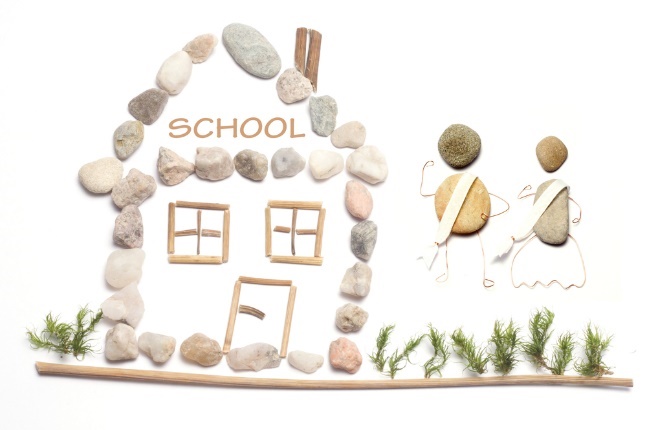 BURSARY ADMINISTRATION LIMITEDon behalf ofIAPS Charitable Trust Bursary Scheme(Senior Schools only)BURSARY APPLICATION FORM(New applicants)Confidential Statement of Financial CircumstancesPlease read the Guidance Notes at the end of this document before completing this formPlease use this page to add any information which you feel is relevant to your application (see note 9)________________________________________________________________________________________________________________________________________________________________________________________________________________________________________________________________________________________________________________________________________________________________________________________________________________________________________________________________________________________________________________________________________________________________________________________________________________________________________________________________________________________________________________________________________________________________________________________________________________________________________________________________________________________________________________________________________________________________________________________________________________________________________________________________________________________________________________________________________________________________________________________________________________________________________________________________________________________________________________________________________________________________________________________________________________________________________________________________________________________________________________________________________________________________________________________________________________________________________________________________________________________________________________________________________________________________________________________________________________________________________________________________________________________________________________________________________________________________________________________________________________________________________________________________________________________________________________________________________________________________________Please indicate on a separate page if necessary why net assets cannot be converted or used to pay school fees8. OTHER DEPENDENTS (see note 8)____________________________________________________________________________________________________________________________________________________________________________________________________________________________________________________________________________________________________________________________________________________STATEMENT OF AIMPlease indicate how much you feel you can contribute towards school fees each term:DOCUMENTS TO BE SUPPLIEDPlease supply originals of the following documents:Last 3 payslipsLast P60Latest audited accounts (if appropriate)Latest management accounts (if audited accounts are more than 9 months old)Latest self-assessment tax calculation (if appropriate)Schedule D self-employment income declaration (if appropriate)3 months’ bank statementsProof of value of investments (may include internet valuation)Latest pension and endowment valuationBenefit letters (if appropriate)Latest mortgage statement (on all properties if appropriate) / rent agreementLatest loan statementsContents insurance scheduleLegal financial agreementsAny other appropriate documents to support your applicationALL DOCUMENTS WILL BE RETURNED SECURELY ONCE THE APPLICATION HAS BEEN PROCESSEDYOU WILL BE NOTIFIED THE FINAL RESULT BY IAPS CHARITABLE TRUST DIRECTLYDECLARATIONAfter having read the attached notes, the following declaration should be signed by both parents / applicants (or see below).We/I have read the notes and have made a complete declaration of our/my income and assets. We/I understand that we/I are/am applying for our/my child and accept a place for him/her at the school:Our/my child’s fees account with the school will be credited termly with the amount of the grantWe/I understand that any award or grant is subject to annual review and that we/I must complete an annual declaration of our/my financial circumstances on the forms on the forms sent to us/me by the school or its agent and supply all relevant supporting evidence by the return date indicatedWe/I undertake to report immediately any material change in the financial position declaredThe grant may be withdrawn or reduced, and in certain circumstances, past payment reclaimed if:there is a breach of the school’s Terms and Conditions to the acceptance of a place for our/my child at the schoolwe/I have knowingly and/or recklessly provided false informationwe/I have failed to return the annual declaration of our/my financial circumstances by the return date indicatedwe/I have failed to produce any additional information required by the school or its agent to evidence our/my financial circumstancesthere is in the view of the Head either unsatisfactory work or conduct the school’s resources are insufficient to maintain the level of the awardSignatures:Parent/Step parent 1________________________	Date______________Parent/Step parent 2________________________	Date______________If the above declaration is signed by only one parent, please give reason by deleting as necessary below:Divorced / separated / widowedOther (state reason)Please return this form and all documents to:The Grants Secretary, IAPS Charitable Trust, c/o IAPS, 11 Waterloo Place, Leamington Spa, CV32 5LA Telephone 07710 524911 or email daphne@thecawthornes.plus.com for all queriesGUIDANCE NOTESPlease read these carefully before completing the Application Form. If you need further help, please contact The Grants Secretary.The numbers below refer to the same numbers on the application form. If you pay tax in any way, please include the appropriate reference number. If any of your assets are held abroad please convert the value to pounds sterling.2. PARENTS / APPLICANTSAnyone with care and control of a child can apply for assistance. This person could be:the natural father and mother of a child where they live togetherthe natural father or mother of a child and their new partnerthe child’s appointed Guardian (appointed by a Court)the person with whom a child resides and has care and control of the child as a result of a court order or other legal agreementthe person with whom a child resides and has care and control of the child as a result of an informal agreementPlease note Foster Parents acting under a Full Care Order will be regarded as having no incomePlease note if the natural parents are separated and/or divorced both will be required to provide financial information and sign the Application Form3. INCOMEa) The gross annual amount of income FROM ANY SOURCE for the current or latest financial yearb) Profits from a business or profession – the gross amount agreed for taxation purposes. Deductions should only be made in respect of capital allowances, losses and stock relief. Please include the latest set of accounts.d) All investment income, including building society interest, should be shown grosse) Gross income from letting or sub-letting of propertyf) Please list on a separate sheet if necessary all social security benefits, naming their type and how long each have been received forg) All income from maintenance payments, separation allowances and Child Support maintenance must be declared. Arrears in any payments will not be taken in to account.h) Where a parent is required by any Court or legal order to pay part of the school fees then only the part of the fee which is not covered by the order will be used to calculate any grant awarded. Arrears in any payments of part schools fees will not be taken in to account.i) Include free benefits in kind that are agreed by the Inland Revenue as not being subject to taxj) Royalties and all other sources including entertainment and travel allowances4. OUTGOINGSa) Enter income tax and tax on unearned income TOGETHERc) Enter payments to pension schemesd) Enter capital as well as interest payment on a mortgage for the main residencee) Only complete this if repayment is effected by a full Endowment Policyj) Bank overdraft and other loan charges (please state the purpose of the loan)5. PARENTS’ / APPLICANTS’ CAPITAL ASSETSThe following will be taken in to account:a) Monies held on deposit at any bank or building society. The value of investments in stocks and shares at the time of application.c) The current market value of the main residence (please estimate)d) The current market value of any other properties (please estimate)f) If you run your own business or are partners in a business, then you should show the total net worth of the business. Shares in a company not listed on the Stock Exchange should be valued at your share of the net value of the company.6. PARENTS’ / APPLICANTS CAPITAL LIABILITIESPlease detail all other monies owed, together with the lender’s name on a separate sheet if necessary7. DEPENDENT CHILDRENUse column 1 for the child for whom you are applying and columns 2 – 4 for any other dependents.e) Please refer to the current academic yearh) (iii) Please state any other educational allowances received    (iv) If you have been able to claim under any policy, please declare the amount            received under the policy for the current academic year    (v)  If the child is in receipt of financial assistance from any other family           members or income from a Trust Deed please declare the annual amount           availablei) Please enter the gross amount of any interest / share dividends received by the child8. OTHER DEPENDENTSPlease provide details of any other family members who are financially dependent upon you.9. ANY OTHER RELEVANT INFORMATIONPlease enter, on the sheet provided if necessary, any details which may affect the assessment of the grant, for example a significant change in income or outgoings for the coming year.YOU MAY WISH TO KEEP A COPY OF YOUR COMPLETED APPLICATION FORM FOR YOUR OWN RECORDS1.CHILDa) Full Names__________________________________________b) Date of birth__________________________________________c) Term / year    for entry or    date of joining__________________________________________2. 2. PARENTS(see note 2)(see note 2)Parent/Step parent 1 Parent/Step parent 1 Parent/Step parent 2 Parent/Step parent 2 Parent/Step parent 2 a) Names and title_____________________________________________________________________________________________________b) Address____________________________________________________________________________________________________________________________________________________________________________________________________________________________________________________________________________________________________________________________________________________________________________________________________________________c) Occupation__________________________________________________________________________________________________d) Employment    StatusRetired – Self-employed – Employed – Unemployed(please circle)Retired – Self-employed – Employed – Unemployed(please circle)Retired – Self-employed – Employed – Unemployed(please circle)Retired – Self-employed – Employed – Unemployed(please circle)Retired – Self-employed – Employed – Unemployed(please circle)e) Employer    name_____________________________________________________________________________________________________f) Shareholding of    businessg) Are you a Co.      Director?h) Daytime Tel_____________________________________________________________________________________________________i) Evening Tel_____________________________________________________________________________________________________j) Mobile_____________________________________________________________________________________________________k) E-mail_____________________________________________________________________________________________________3.INCOMEINCOMEINCOME(see note 3)(see note 3)Please use annual amountsPlease use annual amountsPlease use annual amountsParent/Step parent 1 £Parent/Step parent 1 £Parent/Step parent 2 £Combined £Combined £a) Gross salarya) Gross salarya) Gross salaryb) Business profits or     self-employed earningsb) Business profits or     self-employed earningsb) Business profits or     self-employed earningsc) Gross pensionsc) Gross pensionsc) Gross pensionsd) Gross investment     incomed) Gross investment     incomed) Gross investment     incomee) Gross rents receivede) Gross rents receivede) Gross rents receivedf)  Benefits receivedf)  Benefits receivedf)  Benefits receivedg)  Maintenance receivedg)  Maintenance receivedg)  Maintenance receivedh) Court order /     separation agreement     – school fees receivableh) Court order /     separation agreement     – school fees receivableh) Court order /     separation agreement     – school fees receivablei) Benefits in kind     received freei) Benefits in kind     received freei) Benefits in kind     received freej) Family supportj) Family supportj) Family supportk) Any other incomek) Any other incomek) Any other incomeTOTALTOTALTOTAL4.OUTGOINGS(see note 4)Please use annual amountsParent/Step parent 1 £Parent/Step parent 2 £Combined £a) Tax on incomes aboveb) NI contributionsc) Pension contributionsd) Mortgage payments on     main residencee) Rental property expensesf) Household insurancesg) Rent - main residenceh) Council Tax and utilitiesi) Loan repaymentsj) Credit card repaymentsk) Food and subsistencel) Clothingm) Vehicle costsn) Leisureo) HolidaysTOTAL5.CAPITAL ASSETS(see note 5)Approximate market valueParent/Step parent 1 £Parent/Step parent 2 £Combined £a)   i) Bank / building     society balances     ii) Equity / bond values    iii) PEPs/ISAs/TESSAsb) Pension schemesc) Value of main residenced) Value of other propertiese) Value of vehiclesf)  Net worth of businessg) Redundancy settlements     dueh) Insurance settlements     dueTOTAL6. CAPITAL LIABILITIES(see note 6)Parent/Step parent 1 £Parent/Step parent 2 £Combined £a) Mortgage amount     outstandingb) Mortgage outstanding     on other propertiesc)   i) loans     ii) credit cards    iii) finance leasesTOTALSUMMARYParent/Step parent 1 £Parent/Step parent 2 £Combined £IncomeDeduct OutgoingsTOTALCapital AssetsDeduct Capital LiabilitiesTOTAL7.DEPENDENT CHILDREN(see note 7)NOTESApplicantChild 2Child 3Child 4a) Forenameb) DOBc) Current    schoold) Boarding or     daye) Annual feesf) Compulsory    extrasg) UniformsSUB TOTAL(a-g)h) Fees    covered by:   i) School scholarships / bursaries / allowances   ii) Family assistance  iii) Other assistance   iv) Child’s     incomeSUB TOTAL(hi-iv)TOTAL (a-g)LESS (h)